Publicado en Ciudad Real el 02/07/2024 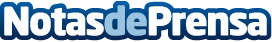 COSITAL Ciudad Real, 'Quijote de la provincia' al mérito municipalEl presidente de COSITAL Ciudad Real, Juan Ramón Galán, recogía la distinción de manos del presidente de la Diputación Provincial de Ciudad Real, Miguel Ángel Valverde, y del alcalde de la ciudad, Paco Cañizares, con motivo de la celebración del recuperado Día de la Provincia, en el centenario de la habilitación nacional que se celebra en todo el Estado EspañolDatos de contacto:Javier BravoBravocomunicacion606411053Nota de prensa publicada en: https://www.notasdeprensa.es/cosital-ciudad-real-quijote-de-la-provincia-al Categorias: Sociedad Castilla La Mancha Recursos humanos Servicios Técnicos Premios Otros Servicios Consultoría http://www.notasdeprensa.es